218/2021 V. v. SR                          Vestník vlády Slovenskej republiky                                                   Strana 12Príloha č. 2k vyhláške Úradu verejného zdravotníctva Slovenskej republiky č. 218/2021 V. v. SR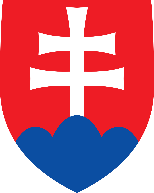 Potvrdenie o vykonaní Ag testu na COVID-19Confirmation of performing the rapid antigen test for COVID-19Meno a priezvisko / Name and Surname Poučenie pre osoby s pozitívnym výsledkom vyšetrenia a osoby žijúce s nimi v spoločnej domácnosti: Počas obdobia 14 dní od vyšetrenia s pozitívnym výsledkom vyšetrenia na COVID-19 osoba dodržiava: a) izoláciu v domácom alebo inom vhodnom ubytovaní, opatrenia zamerané na obmedzenie fyzického kontaktu, vrátane neprijímania cudzej osoby v obydlí, resp. objekte určenom na izoláciu, b) zákaz stretávania sa s inými osobami okrem osôb v spoločnej domácnosti, zákaz cestovania, c) karanténupre súčasne všetky úzke kontakty s pozitívnym na COVID-19, najmä osoby žijúce v spoločnej domácnosti, d) povinnosť informovať svojho všeobecného lekára o výsledku testu (v prípade dieťaťa všeobecného lekára pre deti a dorast) telefonicky, mailom, SMS a pod., e) denné sledovanie vlastných príznakov typických pre ochorenie COVID-19 (aspoň jedného z príznakov: kašeľ, dýchavičnosť, horúčka, strata chuti alebo čuchu), f) denné meranie a zaznamenávanie teploty, g) prísnu hygienu rúk a nosenie rúšok, h) všetky opatrenia špecifikované na https://korona.gov.sk/ časť „Čo mám robiť, keď som COVID-19 pozitívny?“ a „Čo mám robiť, keď som bol v úzkom kontakte s COVID-19 pozitívnou osobou“. V prípade objavenia sa niektorého z vyššie uvedených príznakov (kašeľ, bolesť hrdla, dýchavičnosť, horúčka) je potrebné telefonicky kontaktovať svojho ošetrujúceho lekára alebo územne príslušný regionálny úrad verejného zdravotníctva a následne sa riadiť ich pokynmi.Dátum narodenia / Date of birth (yyyy-mm-dd):Dátum narodenia / Date of birth (yyyy-mm-dd):Dátum narodenia / Date of birth (yyyy-mm-dd):Pozitívny:Positive:Pozitívny:Positive:Negatívny:Negative:Výrobca Ag testu:Rapid antigen test manufacturer:RAT obchodný názov:RAT commercial name:Šarža:Batch:Dátum a čas testu:Date of test and time:(yyyy-mm-dd, hh:mm)(yyyy-mm-dd, hh:mm)Dátum potvrdenia:Date of confirmation:(yyyy-mm-dd)(yyyy-mm-dd)Miesto potvrdenia:Place of confirmation:Slovenská republikaSlovak RepublicSlovenská republikaSlovak RepublicPodpis a pečiatka oprávnenej osoby:Signature and stamp of the authorized person:Pole vyznačené krížikom je platnéThe field marked with a cross is valid